СПЕЦВЫПУСК ЖИГАЛОВО № _12_ от 30.11.2020 года(Периодическое средство массовой информации для опубликования нормативных правовых актов, информации Думы и администрации Жигаловского муниципального образования)Ответственный за выпуск – Кислякова Ю.В.; Тираж – 8 экземпляров; «Бесплатно»; Учредители: Дума Жигаловского МО, Администрация Жигаловского МО; Адрес учредителей: 666402, Иркутская область, р.п. Жигалово, улица Партизанская, 74НЕСАНКЦИОНИРОВАННЫЕ ГОРКИ – ЭТО ОПАСНО!С приходом зимы и появлением устойчивого снежного покрова возникает вероятность, когда дети, устраивая несанкционированные горки в непредназначенных для катания местах рискуют получиться серьезные травмы. Так 9 ноября 2020 года в ДЧ ОП (дислокация р.п. Жигалово) МО МВД России «Качугский» поступило телефонное сообщение от диспетчера скорой помощи ОГБУЗ «Жигаловская РБ» о том, что в ОГБУЗ «Жигаловская РБ» обратились родители несовершеннолетнего ребенка с диагнозом: ЗЧМТ, сотрясение головного мозга. В ходе проверки установлено, что указанную травму несовершеннолетняя получила при катании с горки, расположенной в лесополосе вблизи с ул. Слободская р.п. Жигалово. Данная горка не является санкционированной. Также аналогичная горка имеется в лесополосе в конце ул. Пихтовая. В течение зимнего периода 2019 года было зафиксировано многочисленное количество получения травм несовершеннолетними при катании такого рода горках в р.п. Жигалово.Поэтому зимой родители и взрослые должны обращать особое внимание на ребенка, когда он идет гулять на улицу. Очень важно объяснить ребенку, что кататься на горках в неположенных местах опасно.Ежегодно в зимний период в целях недопущения травм детьми, сотрудниками администрации Жигаловского МО, а также сотрудниками ДЧ ОП (дислокация р.п. Жигалово) МО МВД России «Качугский» проводятся мероприятия по выявлению несанкционированных снежных горок и принятию мер к их ликвидации. Размещены информационные плакаты, проведены беседы с детьми и родителями.Администрация Жигаловского МО обращается ко всем жителям поселка, при выявлении потенциально опасных ледяных горок и склонов, где играют дети, не оставайтесь равнодушными, предупредите детей и сообщите  информацию  в отделение ДЧ ОП (дислокация р.п. Жигалово) МО МВД России «Качугский».Администрация Жигаловского муниципального образования (далее – Администрация) информирует о возможности предоставления земельного участка в аренду для индивидуального жилищного строительства по адресу: Иркутская область, Жигаловский район, р.п. Жигалово, ул. Транспортоная, проектной площадью 1330 кв.м. Заявления от граждан о намерении участвовать в аукционе на право заключения договора аренды земельного участка принимаются в течение 30 дней со дня опубликования данного сообщения. Заявление вправе представить: лично или через законного представителя при посещении Администрации в рабочие дни: с понедельника по пятницу с 8.00 до 17.00 по адресу: Иркутская область, Жигаловский район, р.п. Жигалово, ул. Левина, 13,(телефон: 8 (39551) 3-19-04); посредством почтовой связи на бумажном носителе. Ознакомиться со схемой расположения земельного участка можно в рабочие часы Администрации по адресу: Иркутская обл., Жигаловский р-н, р.п. Жигалово, ул. Левина, 13, каб № 7 (тел. 8(39551)3-19-04)ОБЪЯВЛЕНИЕУважаемые жители Жигаловского муниципального образования:Администрация Жигаловского муниципального образования информирует о том, что 28.12.2020 года в 13-00 часов будут проводиться публичные слушания по следующим вопросам:Рассмотрение проекта решения Думы Жигаловского муниципального образования  «Об утверждении бюджета Жигаловского муниципального образования на 2021 год и плановый период 2022 и 2023 годов». С проектом бюджета можно ознакомиться по следующей ссылке: https://www.жигалово-адм.рф/upload/iblock/e56/e563d9a52ef2b677732279304deb0474.rarРассмотрение перечня проектов народных инициатив для реализации на территории Жигаловского МО в 2021 г.Внесение изменений в Правила благоустройства территории Жигаловского муниципального образования, утвержденные решением Думы Жигаловского МО № 04 от 26.10.2017 г.Слушания будут проходить в Администрации Жигаловского МО по адресу: рп. Жигалово, ул. Левина, 13, каб. № 3О внесении изменений в Правила благоустройства территории Жигаловского муниципальногообразования», утвержденные решением Думы Жигаловского муниципального образованияот 26.10.2017г. № 04Руководствуясь  Федеральным законом от 06.10.2003 № 131-ФЗ «Об общих принципах организации местного самоуправления в Российской Федерации», Законом Иркутской области от 12 декабря 2018 г. N 119-ОЗ "О порядке определения органами местного самоуправления муниципальных образований Иркутской области границ прилегающих территорий", Законом Иркутской области от 8 ноября 2019 г. N 106-ОЗ "О внесении изменений в статью 3 Закона Иркутской области "О порядке определения органами местного самоуправления муниципальных образований Иркутской области границ прилегающих территорий", приказом Минстроя России от 13 апреля 2017 года № 711/пр «Об утверждении методических рекомендаций для подготовки правил благоустройства территорий поселений, городских округов, внутригородских районов», Уставом Жигаловского муниципального образования, Дума Жигаловского муниципального образования решила:1.Внести следующие изменения в Правила благоустройства территории Жигаловского муниципального образования», утвержденные решением Думы Жигаловского муниципального образования от 26.10.2017г. № 04:1.1 В части 1 статьи 10 главы 3 слова «- складирование в местах общего пользования, на территориях административных объектов, объектов социальной сферы, торговли, общественного питания, бытового обслуживания населения, индивидуальной и многоквартирной жилищной застройки строительных отходов, металлолома, разукомплектованного транспорта, песка, грунта, мусора;» заменить словами «- складирование, накопление и размещение в местах общего пользования, на территориях административных объектов, объектов социальной сферы, торговли, общественного питания, бытового обслуживания населения, индивидуальной и многоквартирной жилищной застройки,  металлолома, разукомплектованного транспорта, песка, грунта, мусора строительных отходов, отходов производства и потребления;»2.Настоящее решение подлежит опубликованию в средствах массовой информации в порядке и сроки, установленные действующим законодательством РФ и размещению на официальном сайте Жигаловского МО.Председатель Думы Жигаловского муниципального образования                                            А.М. ТарасенкоГлава Жигаловского муниципального образования                                            Д.А.Лунёв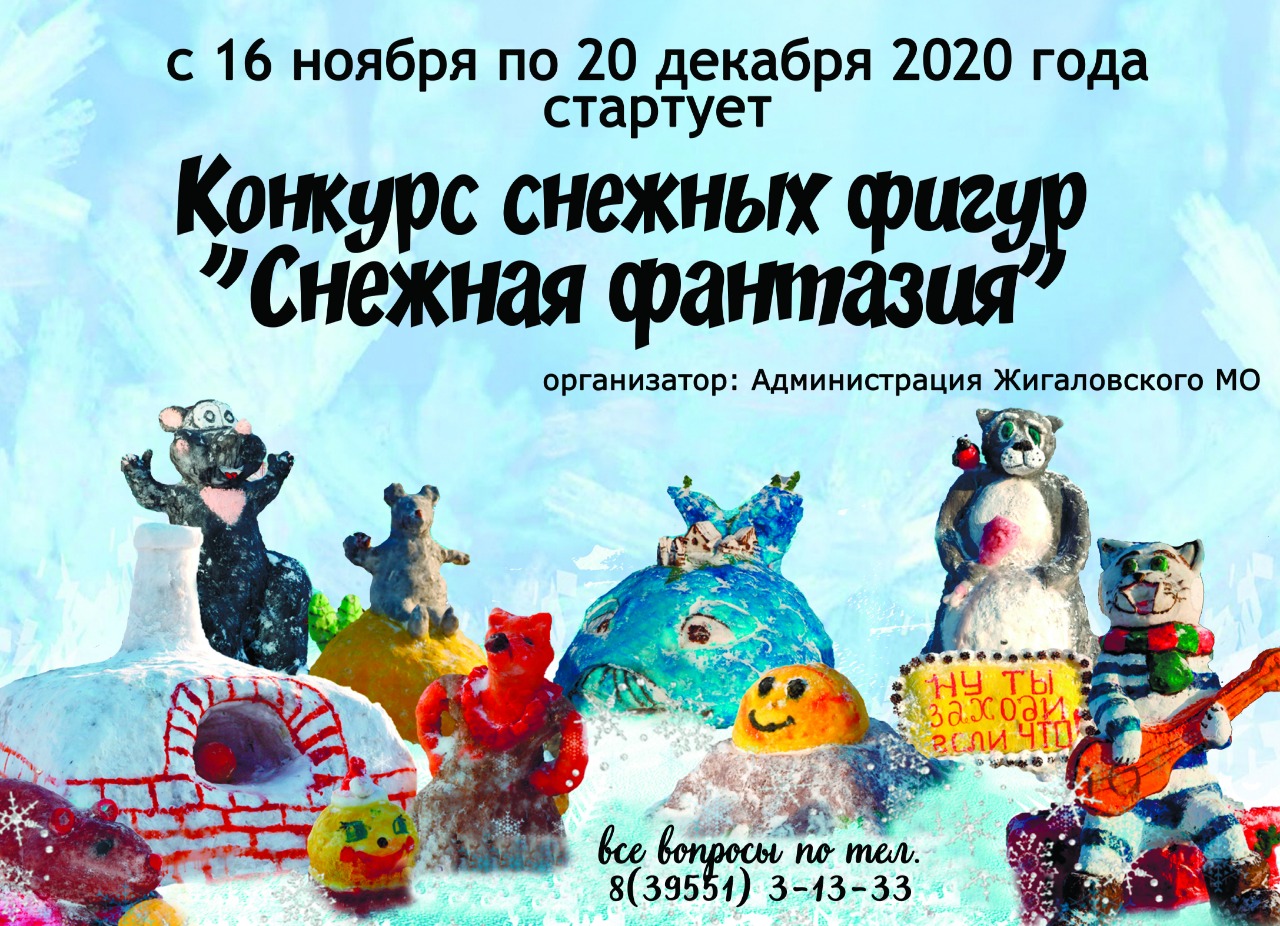 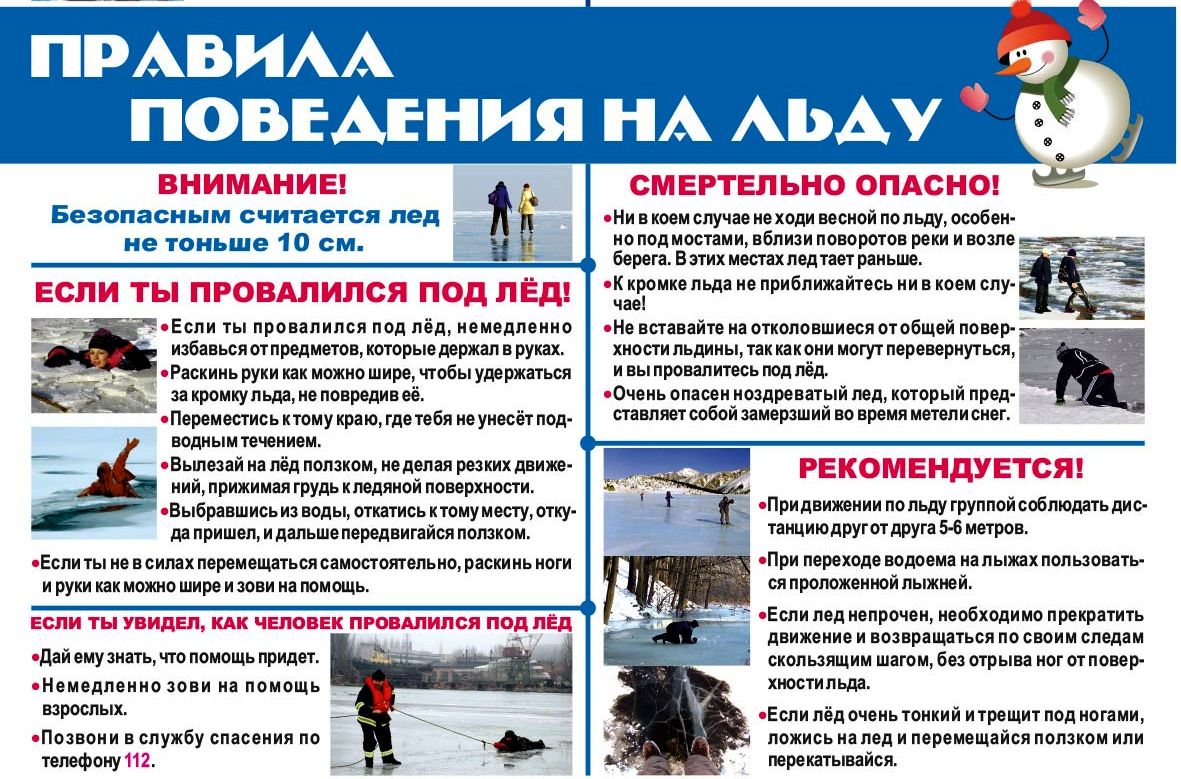 АДМИНИСТРАЦИЯЖИГАЛОВСКОГО  МУНИЦИПАЛЬНОГО  ОБРАЗОВАНИЯПОСТАНОВЛЕНИЕ24.11.2020г. № 82                                                                                   р.п.ЖигаловоОб утверждении стоимости оказания услуг на территорииЖигаловского муниципального образования для МКУ «Жигаловское»В соответствии с Федеральным законом от 6 октября . № 131-ФЗ «Об общих принципах организации местного самоуправления в Российской Федерации», руководствуясь Уставом  Жигаловского МО Администрация Жигаловского муниципального образования постановляет:Утвердить стоимость откачки и вывозки ЖБО автотранспортом МКУ «Жигаловское» в размере 1112 руб. за 1 рейс (НДС не облагается).Утвердить стоимость откачки и вывозки ЖБО для населения в размере 700 руб. за 1 рейс (НДС не облагается).Утвердить стоимость работы самосвала для МКУ «Жигаловское» в размере 780 руб. за 1 машино-час (НДС не облагается).Утвердить стоимость работы самосвала с грузчиком для МКУ «Жигаловское» в размере 1043 руб. за 1 машино-час (НДС не облагается).Утвердить стоимость работы трактора МТЗ 82.1 для МКУ «Жигаловское»  в размере 1342 руб. за 1 машино-час (НДС не облагается).Настоящее постановление  подлежит опубликованию в газете «Спецвыпуск Жигалово» и размещению на официальном сайте администрации в сети Интернет.Настоящее постановление вступает в силу с 01 января 2021 года.Постановление администрации Жигаловского муниципального образования от 15.11.2019 года № 71 «Об утверждении стоимости оказания услуг на территории Жигаловского муниципального образования для МКУ «Жигаловское» считать утратившим силу с 01.01.2021 г.Глава Жигаловского муниципального образования                                                                                    Д.А.ЛунёвО внесении изменений в Постановление №25 от 25.03.2019 г. «Об утверждении реестра и схемы мест размещения контейнерных площадок для временного хранения твердых коммунальных отходов на территории Жигаловского МО»В целях обеспечения охраны окружающей среды и здоровья человека на  территории Жигаловского муниципального образования, в соответствии с Федеральным законом от 06.03.2003 №131-ФЗ «Об общих принципах организации местного самоуправления в Российской Федерации», в соответствии с санитарными правилами и нормами СанПин 42-128-4690-88 «Санитарные правила содержания территорий населенных мест», руководствуясь положениями постановления Правительства Российской Федерации от 31.08.2018 №1039 «Об утверждении Правил обустройства мест (площадок) накопления твердых коммунальных отходов и ведения их реестра», Администрация Жигаловского муниципального образования постановляет:1. Внести изменения в Постановление №25 от 25.03.2019 г. «Об утверждении реестра и схемы мест размещения контейнерных площадок для временного хранения твердых коммунальных отходов на территории Жигаловского МО»:1.1 Приложение № 1 дополнить строкой:1.2 Приложение № 2 - изложить в новой редакции.	2.Настоящее Постановление опубликовать в «Спецвыпуск Жигалово» и сети интернет на официальном сайте администрации Жигаловского муниципального образования http://жигалово-адм.рф.3.Контроль за исполнением настоящего постановления возложить на отдел по УМХ администрации Жигаловского МО.Глава Жигаловского муниципального образования                                                                    Д.А. ЛунёвАДМИНИСТРАЦИЯЖИГАЛОВСКОГО МУНИЦИПАЛЬНОГО ОБРАЗОВАНИЯПОСТАНОВЛЕНИЕ26.11.2020г. № 84                                                                                         р.п.ЖигаловоОб утверждении  Порядка проведения оценки технического состоянияавтомобильных дорог общего пользования местного значения  и созданиикомиссии по оценке технического состояния автомобильных дорог общего пользованияместного значения, расположенных на территории Жигаловского муниципального образованияИркутской областиВ соответствии с пунктом 5 статьи 14  Федерального закона от 06.10.2003 № 131-ФЗ  "Об общих принципах организации местного самоуправления в Российской Федерации", частью 4 статьи 17 Федерального  закона   от 08.11.2007  № 257-ФЗ «Об автомобильных дорогах и о дорожной деятельности в Российской Федерации и о внесении изменений в отдельные законодательные акты Российской Федерации», со статьей 2 Федерального закона Российской Федерации от 10.12.1995 № 196-ФЗ «О безопасности дорожного движения», Приказом Минтранса России от 27.08.2009 № 150 № «О порядке проведения оценки технического состояния автомобильных дорог», руководствуясь Уставом Жигаловского муниципального образования Администрация Жигаловского муниципального образования постановляет:1.Утвердить Порядок проведения оценки технического состояния автомобильных дорог общего пользования местного значения, расположенных на территории Жигаловского муниципального образования Иркутской области, согласно Приложению №1 к настоящему постановлению.2. Утвердить состав комиссии по оценке технического состояния автомобильных дорог общего пользования местного значения, расположенных на территории Жигаловского муниципального образования Иркутской области, согласно Приложению № 2 к настоящему постановлению.3. Утвердить Положение о  комиссии по оценке технического состояния автомобильных дорог общего пользования местного значения, расположенных на территории Жигаловского муниципального образования Иркутской области, согласно Приложению № 3 к настоящему постановлению.4. Контроль за выполнением настоящего постановления оставляю за собой.Глава Жигаловского муниципального образования                                                                                  Д.А.ЛунёвПриложение № 1 УТВЕРЖДЕНОПостановлением администрации Жигаловского муниципального образованияот 26.11.2020г. №84Порядок проведения оценки технического состояния автомобильных дорог общего пользования местного значения, расположенных на территории Жигаловского муниципального образования Иркутской области1. Настоящий Порядок проведения оценки технического состояния автомобильных дорог (далее – Порядок) устанавливает правила определения соответствия транспортно-эксплуатационных характеристик автомобильных дорог  общего пользования местного значения, расположенных на территории Жигаловского муниципального образования (далее – Жигаловского муниципального образования), требованиям технических регламентов, а также иным нормативным актам в соответствии с требованиями законодательства Российской Федерации в сфере технического регулирования. 2. Для целей настоящего Порядка: под оценкой технического состояния автомобильной дороги общего пользования местного значения, расположенных на территории Жигаловского муниципального образования, понимается установление соответствия транспортно-эксплуатационных характеристик автомобильной дороги, полученных на основании данных ее диагностики, требованиям технических регламентов, а также иным нормативным документам в соответствии с требованиями законодательства Российской Федерации в сфере технического регулирования; под диагностикой автомобильной дороги общего пользования местного значения  понимается комплекс работ по обследованию, сбору и анализу информации о параметрах, характеристиках и условиях функционирования автомобильной дороги, о наличии повреждений ее элементов и причин их появления, о характеристиках транспортных потоков; под транспортно-эксплуатационными характеристиками автомобильной дороги понимается комплекс характеристик технического уровня автомобильной дороги и ее эксплуатационного состояния, обеспечивающий требуемые потребительские свойства автомобильной дороги; под техническим уровнем автомобильной дороги понимается степень соответствия нормативным требованиям постоянных (незначительно меняющихся в процессе эксплуатации или меняющихся после реконструкции и капитального ремонта) параметров и характеристик автомобильной дороги; под эксплуатационным состоянием автомобильной дороги понимается степень соответствия нормативным требованиям переменных параметров и характеристик автомобильной дороги, организации и условий дорожного движения, изменяющихся в процессе эксплуатации автомобильной дороги; под потребительскими свойствами автомобильной дороги понимается совокупность показателей, влияющих на эффективность и безопасность работы автомобильного транспорта, отражающих интересы пользователей и степень влияния на окружающую среду. 3. К основным постоянным параметрам и характеристикам автомобильной дороги, определяющим ее технический уровень, относятся: - ширина проезжей части и земляного полотна; - габарит приближения; - длины прямых, число углов поворотов в плане трассы и величины их радиусов; - протяженность подъемов и спусков; - продольный и поперечный уклоны; - высота насыпи и глубина выемки; - габариты искусственных дорожных сооружений; - наличие элементов водоотвода; - наличие элементов обустройства дороги и технических средств организации дорожного движения. 4. К основным переменным параметрам и характеристикам автомобильной дороги, определяющим ее эксплуатационное состояние, относятся: - продольная ровность и колейность дорожного покрытия; - сцепные свойства дорожного покрытия и состояние обочин; - прочность дорожной одежды; - грузоподъемность искусственных дорожных сооружений; - объем и вид повреждений проезжей части, земляного полотна и системы водоотвода, искусственных дорожных сооружений, элементов обустройства дороги и технических средств организации дорожного движения. 5. К основным показателям потребительских свойств автомобильной дороги, относятся: - средняя скорость движения транспортного потока; - безопасность и удобство движения транспортного потока; - пропускная способность и уровень загрузки автомобильной дороги движением; - среднегодовая суточная интенсивность движения и состав транспортного потока; - способность дороги пропускать транспортные средства с допустимыми для движения осевыми нагрузками, общей массой и габаритами; - степень воздействия дороги на окружающую среду. 6. Оценка технического состояния автомобильных дорог местного значения  проводится в отношении автомобильных дорог общего пользования местного значения администрацией Жигаловского муниципального образования в области использования автомобильных дорог и осуществления дорожной деятельности, либо уполномоченной ею организацией.7. Для проведения работ по диагностике и оценке технического состояния автомобильных дорог общего пользования местного значения, расположенных на территории Жигаловского муниципального образования, могут привлекаться организации, имеющие необходимые приборы, оборудование, передвижные лаборатории и квалифицированный персонал, на основе конкурсов (аукционов), проводимых в соответствии с законодательством Российской Федерации. 8. Диагностика автомобильных дорог общего пользования местного значения  проводится в соответствии с требованиями законодательства Российской Федерации в сфере технического регулирования. Виды диагностики автомобильных дорог приведены в Приложении к настоящему Порядку. При проведении диагностики автомобильных дорог должно использоваться измерительное оборудование приборы, передвижные лаборатории, имеющее свидетельство о поверке, утвержденное в установленном порядке. Данное оборудование должно быть включено в Государственный реестр средств измерений, либо должно быть метрологически аттестованным. 9. Результаты оценки технического состояния автомобильной дороги используются для: - формирования и обновления автоматизированного банка дорожных и мостовых данных; - заполнения форм государственной статистической отчетности; - оценки потребности в работах по реконструкции, капитальному ремонту, ремонту и содержанию автомобильных дорог; - ежегодного и среднесрочного планирования работ по реконструкции, капитальному ремонту, ремонту и содержанию автомобильных дорог; - разработки обоснований по реконструкции, капитальному ремонту, ремонту и содержанию автомобильных дорог и развитию дорожной сети с выбором приоритетных объектов; - разработки программ по повышению безопасности дорожного движения; определения возможности движения транспортного средства, - осуществляющего перевозки тяжеловесных и (или) крупногабаритных грузов, по автомобильной дороге; - организации временного ограничения или прекращения движения транспортных средств по автомобильным дорогам; - оценки эффективности использования новых технологий, материалов, машин и механизмов при реконструкции, капитальном ремонте, ремонте и содержании автомобильных дорог; - формирования муниципального  реестра автомобильных дорог местного значения; - иных целей, предусмотренных законодательством Российской Федерации, муниципальными правовыми актами администрации Жигаловского муниципального образования.Приложениек Порядку проведения оценки технического состоянияавтомобильных дорог общего пользования местного значенияЖигаловского муниципального образованияИркутской областиВиды диагностики автомобильных дорог общего пользования местного значения, расположенных на территории Жигаловского муниципального образования Иркутской области УТВЕРЖДЕНОПостановлением администрации Жигаловскогомуниципального образованияот26.11.2020г. №84Состав комиссии по оценке технического состояния автомобильных дорог общего пользования местного значения, расположенных на территории Жигаловского муниципального образования  Иркутской областиУТВЕРЖДЕНОПостановлением администрации Жигаловского муниципального образованияот 26.11.2020г. № 84ПОЛОЖЕНИЕо  комиссии по оценке технического состояния автомобильных дорог, расположенных на территории Жигаловского МООбщие положения1.1. Комиссия по оценке технического состояния автомобильных дорог общего пользования местного значения Жигаловского муниципального образования (далее - Комиссия) является коллегиальным органом администрации Жигаловского муниципального образования, осуществляющим диагностику автомобильных дорог общего пользования местного значения, расположенных  на территории Жигаловского муниципального образования.1.2. В своей деятельности Комиссия руководствуется  Федеральным законом от  08.11.2007  №  257-ФЗ «Об автомобильных дорогах и о дорожной деятельности в Российской Федерации и о внесении изменений в отдельные законодательные акты Российской Федерации», приказом Минтранса Российской Федерации от 27.08.2009   № 150 «О порядке проведения оценки технического состояния автомобильных дорог», нормативно-правовыми актами администрации Жигаловского муниципального образования.1.3. Состав Комиссии утверждается постановлением администрации Жигаловского муниципального образования.Основные функции Комиссии2.1. Основной задачей Комиссии является оценка соответствия транспортно-эксплуатационных характеристик автомобильных дорог общего пользования местного значения Жигаловского муниципального образования (далее – автомобильные дороги) требованиям технических регламентов.Диагностика автомобильных дорог осуществляется в целях получения полной и достоверной информации о состоянии автомобильных дорог и принятых мерах по устранению ранее отмеченных недостатков, дальнейшей разработки рекомендаций по снижению уровня аварийности, улучшению организации дорожного движения. Данная оценка учитывается при планировании работ по капитальному ремонту, ремонту и содержанию автомобильных дорог.2.2. При подготовке к диагностике Комиссия изучает имеющиеся сведения об автомобильных дорогах:- технические паспорта автомобильных дорог;- схемы дислокации дорожных знаков;- статистика аварийности;- предыдущие акты оценки технического состояния автомобильных дорог.2.3. В процессе диагностики технического состояния автомобильных дорог Комиссия определяет:- параметры и характеристики автомобильных дорог, определяющие степень соответствия нормативным требованиям постоянных параметров и характеристик автомобильных дорог (технический уровень автомобильных дорог);- параметры и характеристики автомобильных дорог, определяющие степень соответствия нормативным требованиям переменных параметров и характеристик автомобильных дорог, организации и условий дорожного движения, изменяющихся в процессе эксплуатации автомобильных дорог (эксплуатационное состояние автомобильных дорог);- характеристики автомобильных дорог, определяющие совокупность показателей, влияющих на эффективность и безопасность работы автомобильного транспорта, отражающих интересы пользователей и степень влияния на окружающую среду (потребительские свойства автомобильных дорог).2.4. Комиссия проводит следующие виды диагностики автомобильных дорог:а) первичная диагностика – инструментальное и визуальное обследование по параметрам, влияющим на транспортно-эксплуатационные характеристики автомобильных дорог, проводится 1 раз в 5 лет;б) повторная диагностика – инструментальное и визуальное обследование с выборочным количеством параметров, влияющих на транспортно-эксплуатационные характеристики автомобильных дорог, проводится 1 раз в год (в начале осеннего периода);в) приемочная диагностика – инструментальное и визуальное обследование по параметрам, влияющим на транспортно-эксплуатационные характеристики автомобильных дорог, проводится при вводе автомобильных дорог (участков автомобильных дорог) в эксплуатацию после строительства, реконструкции или капитального ремонта.2.5. В процессе обследования путем визуального осмотра устанавливаются и определяются наличие и состояние технических средств дорожного движения, качество содержания дороги и дорожных сооружений, дается оценка их соответствия требованиям, предъявляемым исходя из существующей интенсивности движения и транспортного потока. Готовятся предложения по внесению изменений в дислокации дорожных знаков и схем разметки.2.6. При проведении обследования технического состояния автомобильных дорог общего пользования местного значения, находящиеся на территории Жигаловского муниципального образования основное внимание уделяется:- эксплуатационному состоянию проезжей части, обочин, тротуаров, пешеходных дорожек;- обеспечению видимости на кривых в плане и продольных в профиле, пересечениях и примыканиях;- ограждению мест производства работ на проезжей части, организации и состоянию их объездов;- состоянию дорожных знаков, разметки;- обеспечению чистоты и порядка полосы отвода и территории, прилегающей к дороге.2.7. По результатам проведения диагностики автомобильных дорог составляется акт оценки технического состояния автомобильной дороги (далее – Акт), в котором указываются обследуемые параметры автомобильной дороги, заключение по оценке технического состояния автомобильной дороги и предложения по устранению выявленных недостатков (Приложение к положению).2.8. При выявлении в процессе проведения обследования технического состояния автомобильных дорог отступлений от требований к эксплуатационному состоянию дорог по условиям обеспечения безопасности дорожного движения готовится предписание, и устанавливаются сроки устранения недостатков, определенные государственным стандартом.3. Полномочия Комиссии3.1. На основании данных диагностики автомобильных дорог Комиссия устанавливает степень соответствия транспортно-эксплуатационных характеристик автомобильных дорог требованиям технических регламентов.3.2. В случае выявления несоответствия транспортно-эксплуатационных характеристик автомобильных дорог требованиям технических регламентов Комиссия вырабатывает предложения о проведении неотложных и перспективных мероприятий, направленных на их устранение.Права комиссии4.1. Комиссия имеет право:- запрашивать и получать от специализированных организаций независимо от форм собственности сведения, необходимые для решения возложенных на Комиссию задач;- вносить предложения по вопросам безопасности дорожного движения в органы, в компетенцию которых входит решение указанных вопросов.Организация работы комиссии5.1. Комиссию возглавляет председатель, который руководит работой Комиссии, дает поручения ее членам и проверяет их исполнение.5.2. Решение Комиссии принимается  большинством голосов ее членов, присутствующих на диагностике автомобильной дороги, и заносится в Акт, который подписывается всеми членами Комиссии.5.3. Оформление Акта осуществляется в срок, не превышающий трех дней со дня окончания диагностики.АКТоценки технического состояния автомобильных дорог, расположенных на территории Жигаловского МОКомиссия по оценке технического состояния автомобильных дорог, расположенных на территории Жигаловского муниципального образования, утвержденная постановлением администрации Жигаловского муниципального образования от ______________2020 г. № _____в составе:председателя комиссии:секретарь комиссии:членов комиссии:Рассмотрев представленную документацию: _________________________________________________________________и проведя визуальное обследование объекта __________________________________________________________________(указать наименование объекта и его функциональное назначение)по адресу: р.п.Жигалово, ул. __________________________________, год ввода в эксплуатацию _________, дата последнего ремонта, реконструкции ________, протяженность ____ км.,	Комиссия установила следующее:1) параметры и характеристики автомобильной дороги, определяющие степень соответствия нормативным требованиям постоянных (незначительно меняющихся в процессе эксплуатации или меняющихся после реконструкции и капитального ремонта) параметров и характеристик автомобильной дороги (технический уровень автомобильной дороги):ширина проезжей части и земляного полотна ______________________;габариты искусственных дорожных сооружений __________________;наличие элементов водоотвода ______________________;наличие элементов обустройства дороги и технических средств организации дорожного движения____________________;2) параметры и характеристики автомобильной дороги, определяющие степень соответствия нормативным требованиям переменных параметров и характеристик автомобильной дороги, организации и условий дорожного движения, изменяющихся в процессе эксплуатации автомобильной дороги (эксплуатационное состояние автомобильной дороги):объем и вид повреждений проезжей части, земляного полотна и системы водоотвода, искусственных дорожных сооружений, элементов обустройства дороги и технических средств организации дорожного движения _____________________________;Заключение:1. Заключение по оценке технического состояния объекта: _____________________________________________________2. Предложения по устранению недостатков, сроки их проведения, конкретные исполнители:____________________Председатель комиссии    ____________________   /____________________/			                   (подпись)                                (Ф.И.О.)Члены комиссии                ____________________   /____________________/			                   (подпись)                                (Ф.И.О.)                                             ____________________   /____________________/ДУМАЖИГАЛОВСКОГО  МУНИЦИПАЛЬНОГО  ОБРАЗОВАНИЯПЯТОГО СОЗЫВАРЕШЕНИЕ27.11.2020г.  № 43-20                                                  р.п.ЖигаловоО согласовании перечня имущества, находящегося в муниципальной собственности Жигаловского муниципального образования, и подлежащего передаче в муниципальную собственность муниципального образования «Жигаловский район»В соответствии с Федеральным законом от 06 ноября 2003 N 131-ФЗ "Об общих принципах организации местного самоуправления в Российской Федерации",  Законом Иркутской области от 16 мая 2008 г. N 14-ОЗ "Об отдельных вопросах разграничения имущества, находящегося в муниципальной собственности, между муниципальными образованиями Иркутской области", Уставом Жигаловского муниципального образования, Дума Жигаловского муниципального образования решила:1.Согласовать перечень имущества, находящегося в муниципальной собственности Жигаловского муниципального образования, и подлежащего передачи в муниципальную собственность муниципального образования «Жигаловский район».2.Решение Думы Жигаловского муниципального образования от 17 ноября 2020 №42-20 «О передаче имущества из муниципальной собственности Жигаловского муниципального образования в муниципальную собственность муниципального образования Жигаловский район» - отменить.3.Настоящее Решение Думы Жигаловского муниципального образования опубликовать в «Спецвыпуск Жигалово» и на официальном сайте http://жигалово-адм.рф в сети интернет.Председатель Думы Жигаловского муниципального образования                                          А.М. ТарасенкоГлава Жигаловского муниципального образования 				 Д.А. ЛунёвСогласовано: решением Думы Жигаловского муниципального образования 27.11.2020г.  № 43-20Перечень имущества, находящегося в муниципальной собственности Жигаловского муниципального образования и подлежащего передаче в муниципальную собственность муниципального образования «Жигаловский район»Раздел 1.Муниципальные унитарные предприятия и муниципальные учрежденияРаздел 2.Недвижимое имуществоРаздел 3.Движимое имущество №п/пСЕГОДНЯ В НОМЕРЕ:Стр.НЕСАНКЦИОНИРОВАННЫЕ ГОРКИ – ЭТО ОПАСНО!01Администрация Жигаловского муниципального образования информирует01Объявление о проведении публичных слушаний01Проект решения Думы Жигаловского МО О внесении изменений в Правила благоустройства территории Жигаловского муниципального образования», утвержденные решением Думы Жигаловского муниципального образования от 26.10.2017г. № 0402ОБЪЯВЛЕНИЕ о конкурсе снежных фигур02ПАМЯТКА правила поведения на льду03ПОСТАНОВЛЕНИЕ № 82 от 24.11.2020 г. «Об утверждении стоимости оказания услуг на территории Жигаловского муниципального образования для МКУ «Жигаловское»»03ПОСТАНОВЛЕНИЕ № 83 от 25.11.2020 г. «О внесении изменений в Постановление №25 от 25.03.2019 г. «Об утверждении реестра и схемы мест размещения контейнерных площадок для временного хранения твердых коммунальных отходов на территории Жигаловского МО»»03ПОСТАНОВЛЕНИЕ № 84 от 26.11.2020 г. «Об утверждении  Порядка проведения оценки технического состояния автомобильных дорог общего пользования местного значения  и создании комиссии по оценке технического состояния автомобильных дорог общего пользования местного значения, расположенных на территории Жигаловского муниципального образования Иркутской области»04РЕШЕНИЕ ДУМЫ № 43-20 от 27.11.2020 «О согласовании перечня имущества, находящегося в муниципальной собственности Жигаловского муниципального образования, и подлежащего передаче в муниципальную собственность муниципального образования «Жигаловский район»»40ДУМАЖИГАЛОВСКОГО  МУНИЦИПАЛЬНОГО  ОБРАЗОВАНИЯПЯТОГО СОЗЫВАРЕШЕНИЕПРОЕКТДУМАЖИГАЛОВСКОГО  МУНИЦИПАЛЬНОГО  ОБРАЗОВАНИЯПЯТОГО СОЗЫВАРЕШЕНИЕПРОЕКТ___________2020 г. № ______ р.п.ЖигаловоАДМИНИСТРАЦИЯЖИГАЛОВСКОГО МУНИЦИПАЛЬНОГО ОБРАЗОВАНИЯПОСТАНОВЛЕНИЕАДМИНИСТРАЦИЯЖИГАЛОВСКОГО МУНИЦИПАЛЬНОГО ОБРАЗОВАНИЯПОСТАНОВЛЕНИЕ25.11.2020 г.    №  83р.п.Жигалово183Жигаловское МОБильярд-бар «ЛУЗА»Ул. Партизанская 9854,48968, 105,839863поддонИП «Кульжик»0,75металл1Физ лицо№п/пВид диагностикиСостав работПериодичностьпроведениядиагностики1Первичная диагностикаИнструментальное и визуальное обследование по параметрам, влияющим на транспортно-эксплуатационные характеристики автомобильных дорогодин раз в  5 лет2Повторная диагностикаИнструментальное и визуальное обследование с выборочным количеством параметров, влияющих на транспортно-эксплуатационные характеристики автомобильных дорогодин раз в год3Приемочная диагностикаИнструментальное и визуальное обследование по параметрам, влияющим на транспортно-эксплуатационные характеристики автомобильных дорогпри вводе автомобильной дороги (участков дороги) в эксплуатацию после строительства, реконструкции или капитального ремонта4Специализированная диагностикаДетальное инструментальное и визуальное обследование автомобильных дорог или участков автомобильных дорог по заданному числу параметров с использованием элементов изыскательских работпри определении возможности движения транспортного средства, осуществляющего перевозки тяжеловесных и (или) крупногабаритных грузов по автомобильной дороге, а также в иных случаях, когда необходимо выявление причин снижения параметров и характеристик элементов автомобильных дорогПредседатель комиссии:     Лунёв Д.А.     Члены комиссии:   Стрелов Д.Ю.Попович В.А.Рябышев С.В.Федотова О.В.Приложение к Положению о  комиссии по оценке технического состояния автомобильных дорог, расположенных на территории Жигаловского МОN п/пНаименованиеАдрес123---N п/пНаименованиеАдресКадастровый (или условный) номер1234----№п/пНаименование объектовИндивидуализирующие признаки1.ГАЗ А65R33 «GAZelle NEXT» Идентификационный номер:(VIN) X96A65R33L0897160Марка: ГАЗ «GAZelle NEXT»Категория транспортного средства: D1Номер двигателя: А27500L0303257Номер кузова № A65R33L0038818Цвет кузова – белый Тип двигателя: УМЗ А275 (четырёхтактный с искровым зажиганием)Рабочий объём цилиндров – 2690 см. кубМаксимальная мощность л.с (кВт) – 106,8 (78,5)Экологический класс: пятый